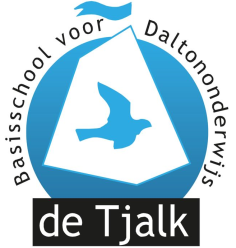 Schoolweging De Tjalk: 32,2Percentage leerlingen op De Tjalk die de afgelopen jaren het fundamentele niveau (1F) en het streefniveau (1S/2F) heeft behaaldSchoolambities 1F voor de vakgebieden rekenen, taalverzorging en lezen afzonderlijkSchoolambities 1S/2F voor de vakgebieden rekenen, taalverzorging en lezen afzonderlijkPercentage 1F behaaldPercentage 1S/2F behaald96,3 %	(sign.w.85%)                          (Correctiew. 80%)54 %          (sign.w.43,5%)                   (Correctiew.35,4%)Landelijke gemiddelde schoolwegingsgroepBehaalde resultaat 1F van de schoolSchoolambitie 1F		Lezen97,4 %100 %100 %taalverzorging93,3 %96,6 %96 %Rekenen90,5 %92,2 %92 %Landelijke gemiddelde schoolwegingsgroepBehaalde resultaat 1S/2F  van de schoolSchoolambitie 1S/2F		Lezen70,8 %69,0 %71 %taalverzorging55,7 %56,0 %	57 %Rekenen39,2 %37,1 %38,5 %